nr 12/2022 (938)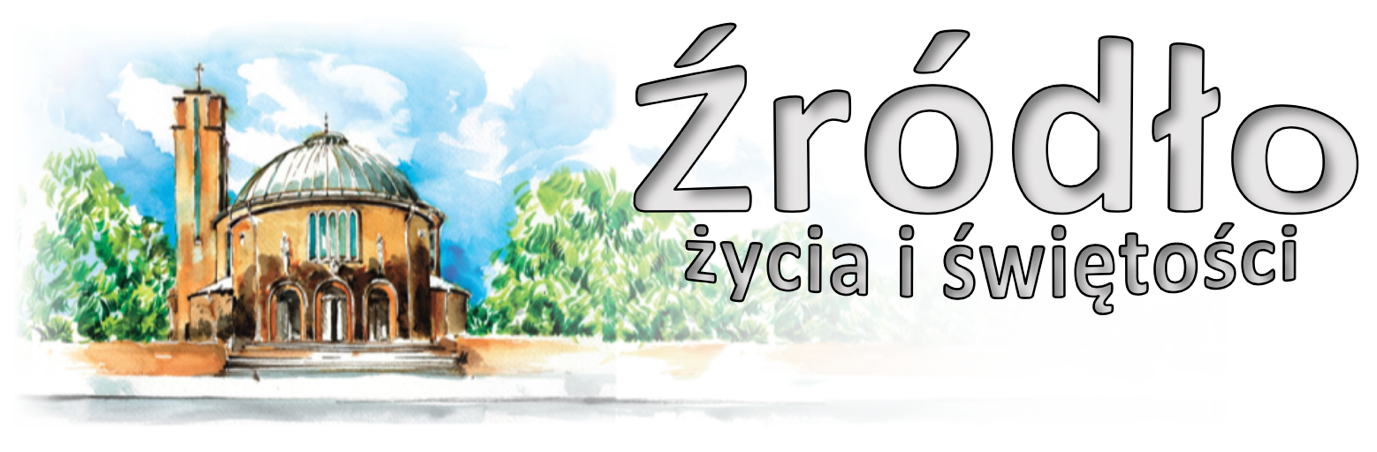 20 marca 2022 r.gazetka rzymskokatolickiej parafii pw. Najświętszego Serca Pana Jezusa w RaciborzuIII Niedziela Wielkiego PostuEwangelia według św. Łukasza (13,1-9)„W tym samym czasie przyszli niektórzy i donieśli Jezusowi o Galilejczykach, których krew Piłat zmieszał z krwią ich ofiar. Jezus im odpowiedział: Czyż myślicie, że ci Galilejczycy byli większymi grzesznikami niż inni mieszkańcy Galilei, że to ucierpieli? Bynajmniej, powiadam wam; lecz jeśli się nie nawrócicie, wszyscy podobnie zginiecie. Albo myślicie, że owych osiemnastu, na których zwaliła się wieża w Siloe i zabiła ich, było większymi winowajcami niż inni mieszkańcy Jerozolimy? Bynajmniej, powiadam wam; lecz jeśli się nie nawrócicie, wszyscy tak samo zginiecie. I opowiedział im następującą przypowieść: Pewien człowiek miał drzewo figowe zasadzone w swojej winnicy; przyszedł i szukał na nim owoców, ale nie znalazł. Rzekł więc do ogrodnika: Oto już trzy lata, odkąd przychodzę i szukam owocu na tym drzewie figowym, a nie znajduję. Wytnij je: po co jeszcze ziemię wyjaławia? Lecz on mu odpowiedział: Panie, jeszcze na ten rok je pozostaw; ja okopię je i obłożę nawozem; może wyda owoc. A jeśli nie, w przyszłości możesz je wyciąć.”Bóg swoim odwiecznym wyrokiem jak z jednej strony wyznaczył karę za wszystkie grzechy, tak duchowe i cielesne, popełnione wolą tylko czy też czynem, tak z drugiej strony przyrzekł również przebaczenie drogą pokuty. Oznajmił bowiem ludowi: „Czyń pokutę, a zbawię cię”. A w innym miejscu powiada: „Żyję – mówi Pan – i chcę pokuty, a nie śmierci” (Ez 18, 23; 33, 11). Pokuta daje życie, bo śmierci się przeciwstawia. Zacznij więc pokutować, grzeszniku, podobny do mnie, bo zgrzeszyłeś wprawdzie mniej niż ja – przyznaję się do pierwszeństwa w grzeszeniu – ale trzy-maj się pokuty tak, jak rozbitek na morzu deski ratunku. Ona zanurzonego w falach grzechu wy-niesie cię do góry i poniesie dalej do portu Boskiego miłosierdzia. Uchwyć się niespodziewanej, szczęśliwej okazji, abyś kiedyś – ty, który u Pana nie znaczysz więcej niż kropla wody w dzbanie, proch na klepisku, naczynie garncarza (Iz 40, 15; Oz 13, 3; Jr 19, 11) – stał się przez pokutę drzewem posadzonym nad wodami, drzewem zawsze zielonym, przynoszącym owoce, drzewem, które nie zazna ani ognia, ani siekiery (Ps 1, 3; Mt 3, 10). Kiedy poznałeś prawdę, żałuj za grzechy. Żałuj, żeś ukochał to, czego Bóg nie kocha. Przecież nawet my nie pozwalamy naszym niewolnikom cieszyć się tym, czym się brzydzimy. Sens bowiem posłuszeństwa tkwi w podobieństwie usposobienia. […] Dobrym i najlepszym jest to, co Bóg nakazuje. Uważam to za zuchwałość, by dyskutować o dobru nakazu Boskiego. I nie dlatego powinniśmy go przyjąć, że jest dobrem, lecz że to Bóg nakazuje. I pierwszym motywem naszego posłuszeństwa jest autorytet Boskiej władzy, bo ważniejsza jest powaga rozkazującego niż pożytek słuchającego. Dobrze robisz, że pokutujesz, czy też nie? Po co się zastanawiać? Bóg rozkazuje! A przecież On nie tylko rozkazuje, ale i zachęca, zaprasza, nagrodą zbawienia. Więcej, aby Mu wierzono, przysięga się, mówiąc: „Jakem żyw” (Ez 33, 11). Szczęśliwi jesteśmy, dla których Bóg przysięga! Najnieszczęśliwsi zaś, gdy nawet przysięgającemu Bogu nie wierzymy! Co zatem Bóg tak usilnie poleca i zapewnia nawet w sposób ludzki w formie przysięgi, powinniśmy z największą stanowczością i rozpocząć, i wypełnić, abyśmy trwając w zapewnieniu łaski Bożej, pozostali nadal pewni jej owoców i korzyści.Tertulian (zm. ok. 220 r.)Ogłoszenia z życia naszej parafiiPoniedziałek – 21 marca 2022 								Łk 4,24-30	  630			Do Bożej Opatrzności z okazji 50.rocznicy urodzin syna Damiana o zdrowie dla solenizanta, żony, dzieci i wnuków	  900			Do Bożego Miłosierdzia o łaskę życia wiecznego za †† żonę Stefanię, ojca Czesława, pokrewieństwo z obu stron i dusze w czyśćcu cierpiące	1715			Różaniec o pokój na świecie i ochronę życia	1800	1.	W intencji Joanny z okazji urodzin z podziękowaniem za otrzymane łaski, z prośbą o zdrowie i Boże błogosławieństwo w rodzinie			2.	Za † męża, ojca, dziadka i pradziadka Mariana, †† rodziców i teściów, pokrewieństwo z obu stron oraz za † Joannę Zinsterstein oraz jej rodziców i dusze w czyśćcu cierpiąceWtorek – 22 marca 2022 								Mt 18,21-35	  630	1.	Za † Elżbietę Pryszcz, †† z rodziny i dusze w czyśćcu cierpiące			2.	Za † Wiesława Wojciszyna	  800			W języku niemieckim: Zum barmherzigen Herzen Jesu für verstorbenen Oma Gustel, Opa Paul sowie verstorbene Tante Grete und Onkel Adolf	1715			Różaniec o pokój na świecie i ochronę życia	1800	1.	Za †† Elżbietę i Emila Doleżych, synów Jerzego i Reinholda, córkę Marię, †† z rodziny i dusze w czyśćcu cierpiące			2.	Do Miłosierdzia Bożego za †† męża Edmunda, teściów Marię i Mariana oraz za †† Różę i Franciszka OstryŚroda – 23 marca 2022 									Mt 5,17-19	  630			O Boże błogosławieństwo i opiekę Matki Bożej oraz Patrona z okazji 60. urodzin męża Józefa	  900			Za †† rodziców Niestrój i Kałus, szwagrów Piotra i Franciszka, †† z rodzin Horczyk, Mizioch i za dusze w czyśćcu cierpiące	1715			Różaniec o pokój na świecie i ochronę życia	1800	1.	Za † Mariana Bodziony w 4. rocznicę śmierci			2.	Za † Ryszarda Sochę w 5. rocznicę śmierci			3.	Do Miłosierdzia Bożego za † brata Kazimierza ChrząszczCzwartek – 24 marca 2022 								Łk 11,14-23	  630	1.	Do Miłosierdzia Bożego za † Tadeusza Kamińskiego o dar życia wiecznego (od sąsiadów)			2.	W intencji Jerzego, Hildegardy oraz syna Grzegorza z prośbą o zdrowie i Boże błogosławieństwo dla całej rodziny	1630			Droga Krzyżowa dla dzieci	1715			Różaniec o pokój na świecie i ochronę życia	1800	1.	Z podziękowaniem za otrzymane łaski, z prośbą o opiekę Matki Bożej dla wszystkich żyjących z rodzin Kozimenko, Korpaczewskich, Ilewiczów, Sopoćko			2.	Za †† mamę Stanisławę, ojca Wiesława Rzeźnickich, dziadków Wiktorię i Władysława Pelc, Jana i Janinę RzeźniczakPiątek – 25 marca 2022 – Zwiastowanie Pańskie 					Łk 1,26-38Okazja do podjęcia Duchowej Adopcji Dzieci Poczętych	  630			Do Miłosierdzia Bożego za † siostrę Krystynę Panicz w 6. rocznicę śmierci	  900			W intencji Parafian					Droga Krzyżowa	1500			Koronka do Bożego Miłosierdzia	1700			Adoracja – modlitwa w jedności z Ojcem Świętym Franciszkiem o pokój na Ukrainie - Akt Poświęcenia Rosji i Ukrainy Niepokalanemu Sercu Maryi	1800	1.	O pokój oraz o nawrócenie Rosji			2.	Za †† Bronisława, syna Krzysztofa Woronowskich, brata Władysława Gronowicz oraz za †† z obu stron			3.	Za †† siostry Gizelę Niemiec i Irenę Wycisk, rodziców Jana i Annę, dziadków z obu stron i pokrewieństwo					Droga Krzyżowa	1915			Spotkanie dla młodzieżySobota – 26 marca 2022 								Łk 18,9-14	  630	1.	Za † żonę i mamę Ewę Kurzydem w 30. dzień oraz za †† z rodziny			2.	Za † Zofię Kościelską w 30. dzień			3.	Do Miłosierdzia Bożego, za † Franciszka Maindok, †† rodziców i dusze w czyśćcu cierpiące	1100			Msza Święta Harcerska	1700			Różaniec o pokój na świecie	1730			Nieszpory Maryjne	1800			W sobotni wieczór: 1. Do Bożej Opatrzności w intencji Romana z okazji 50. rocznicy urodzin z podziękowaniem za otrzymane łaski, z prośbą o Boże błogosławieństwo i zdrowie dla jubilata i całej jego rodziny			2.	Za † Edwarda Hołda w dniu urodzin oraz za †† teściów, szwagrów i całe pokrewieństwoIV Niedziela Wielkiego Postu (Laetare) – 27 marca 2022   Joz 5,10-12; 2 Kor 5,17-21; Łk 15,1-3.11-32	  700			Za †† rodziców Edwarda i Matyldę, brata Konrada, siostrę Marię, †† z rodziny Brachaczek i Schattke, pokrewieństwo z obu stron i dusze w czyśćcu cierpiące	  830			Godzinki o Niepokalanym Poczęciu NMP	  900			Za † męża Henryka Kasza w 7. rocznicę śmierci, †† rodziców z obu stron, trzech braci, dwie siostry i wszystkich †† krewnych – niech dobry Bóg otworzy im bramy nieba	1030			W intencji rocznych dzieci: Anna Aleksandra Konsek			2.	w kaplicy pod kościołem dla dzieci: Za †† rodziców Marię i Władysława, teściów Wiktorię i Władysława, męża Jana, siostrę Teresę, brata Wiktora oraz krewnych z obu stron	1200			Za †† brata Tadeusza Szurek, w 4. rocznicę śmierci, brata Romana, mamę Bronisławę, ojca Józefa z okazji imienin, dziadków Agnieszkę i Stefana Szurek, Eudokię i Justyna Jojczuk, ciocie Celinę Falkiewicz, Stanisławę Leśniewską oraz Wojciecha Panasiuk	1645			Różaniec o pokój na świecie	1715			Gorzkie Żale z kazaniem pasyjnym	1800			Za †† rodziców Franciszkę i Władysława Szwed w 2. rocznicę śmierci i †† z rodzinyW tym tygodniu modlimy się: o pokój na Ukrainie i nawrócenie Rosji oraz o poszanowanie życiaRozpoczął się tydzień modlitw o ochronę życia ludzkiego i potrwa do uroczystości Zwiastowania. Modlitwa Różańcowa w tej intencji dzisiaj o 1630, w tygodniu o 1715.Dzisiaj o 1400 Msza Święta w rycie Trydenckim. Zapraszamy na godz. 1715 na Gorzkie Żale z kazaniem pasyjnym.Wczoraj minął rok od utworzenia Kaplicy Wieczystej Adoracji. Dziękujemy wszystkim (a jest to ponad 300 osób), którzy podejmują tę modlitwę. Zachęcamy także osoby nawiedzające Najświętszy Sakrament do dołączenia się do tej wspólnoty i do zadeklarowania się do 1 godziny Adoracji raz w tygodniu. Deklaracje są wyłożone w kaplicy. Można je oddawać w zakrystii.Z okazji tej rocznicy w kościele jest wystawa o cudach Eucharystycznych (autorstwa bł. Karola Acutisa), a także dzisiaj wyświetlimy w kaplicy pod kościołem film o tej tematyce p. t „Ja Jestem”.Dzisiaj o 1600 kolejne spotkanie dla przybyłych z Ukrainy. Z myślą o nich opracowano niewielki modlitewnik Ukraińsko-Polski. Można go zabrać z zakrystii.W poniedziałek o 2000 próba scholi.We wtorek o godz. 1530 spotkanie Klubu Seniora, po wieczornej Mszy spotkanie Kręgu Biblijnego.Spotkanie Ruchu Rodzin Nazaretańskich w środę po wieczornej Mszy Świętej.Droga Krzyżowa w czwartek o 1630. W piątek, 25 marca przypada uroczystość Zwiastowania Pańskiego. Jest to równocześnie Dzień Świętości Życia. Zachęcamy do podjęcia Duchowej Adopcji Dziecka Poczętego (modlitwy w intencji jednego dziecka, którego życie jest zagrożone przez okres 9 miesięcy: dziesiątka Różańca oraz dodatkowa krótka modlitwa). W zakrystii można odbierać deklaracje. Złożyć je można na Mszy w uroczystość Zwiastowania.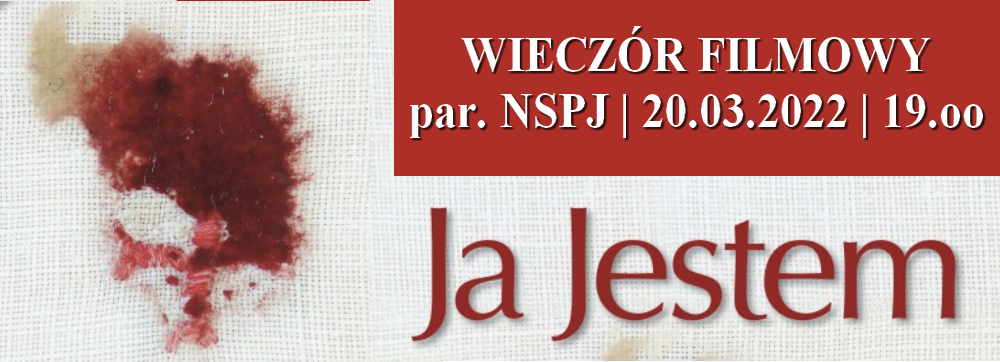 Na ten dzień Ojciec Święty zaplanował Poświęcenie Rosji i Ukrainy Niepokalanemu Sercu Maryi. O godz. 1700 zapraszamy na Adorację w czasie której w łączności z Ojcem Świętym odmówimy ten Akt Poświęcenia.Wcześniej w piątek o 1500 Koronka do Bożego Miłosierdzia.Młodzież zapraszamy na spotkanie w piątek o godz. 1915. W przyszłą niedzielę o godz. 1030 Msza Święta w intencji rocznych dzieci.Od 25 marca w Opolu w Seminarium trwają Rekolekcje powołaniowe.W dniach 26, 27, 29 marca o 1415 w kinie Bałtyk będzie wyświetlony film „Cud Guadalupe”.26 marca w Nysie dzień skupienia dla Dzieci Maryi.1 kwietnia zaplanowano Ekstremalną Drogę Krzyżową (trasy: wokół Raciborza, na G. św. Anny, z Kędzierzyna). Szczegóły i zapisy na stronie edk.org.plW tym roku nie planowaliśmy ogólnych rekolekcji wielkopostnych (będzie odnowienie Misji Parafialnych w październiku). W to miejsce zapraszamy do uczestnictwa w rekolekcjach – Remoncie Małżeńskim, który odbędzie się w naszej parafii w dniach od 1 do 3 kwietnia. Szczegóły na plakacie.22 maja br. w Lyonie odbędzie się uroczystość beatyfikacji służebnicy Bożej Pauliny Marii Jaricot, założycielki Żywego Różańca. Krajowe Duszpasterstwo Żywego Różańca organizuje wyjazd na tę uroczystość połączony z pielgrzymką po najważniejszych sanktuariach Francji. Wyjazd odbędzie się w dniach 20-27 maja.Kolekta dzisiejsza przeznaczona jest na bieżące potrzeby parafii. Dziś także dodatkowa zbiórka na cele remontowe. Pierwsza część dodatkowych ławek pod ścianami została już zamontowana. Trwają prace nad dalszymi ławkami.W najbliższe niedziele będą spotkania dla osób z Ukrainy. Gdyby ktoś był chętny upiec dla nich ciasto, to prosimy o kontakt. Można również nadal wspomagać księży na Ukrainie zamawiając dla nich intencje Mszalne.Za wszystkie ofiary, kwiaty i prace przy kościele składamy serdeczne „Bóg zapłać”. W minionym tygodniu odeszli do Pana:Edward Nowak, lat 66, zam. na ul. Waryńskiego (pogrzeb wtorek 22.03.2022; 9.oo)Bogusław Szawczukiewicz, lat 72, zam. na ul. PomnikowejKarol Czogała, lat 82, zam. na ul. KatowickiejRudolf Raczek, lat 66, zam. na ul. WarszawskiejPiotr Doledutko, lat 58, zam. na ul. Pomnikowej Wieczny odpoczynek racz zmarłym dać Panie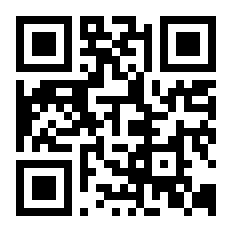 